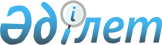 О некоторых вопросах состава совета директоров компании "Kazakhstan Investment Development Fund (KIDF) Management Company" Ltd."
					
			Утративший силу
			
			
		
					Постановление Правительства Республики Казахстан от 21 октября 2019 года № 776. Утратило силу постановлением Правительства Республики Казахстан от 18 мая 2023 года № 386.
      Сноска. Утратило силу постановлением Правительства РК от 18.05.2023 № 386.
      В соответствии с подпунктом 4) статьи 8 Конституционного закона Республики Казахстан от 18 декабря 1995 года "О Правительстве Республики Казахстан" Правительство Республики Казахстан ПОСТАНОВЛЯЕТ:
      1. Рекомендовать акционерному обществу "Администрация Международного финансового центра "Астана" в установленном законодательством порядке:
      избрать в состав совета директоров компании "Kazakhstan Investment Development Fund (KIDF) Management Company" Ltd." Тлеуберди Мухтара Бескенулы – Министра иностранных дел Республики Казахстан;
      вывести из указанного состава Атамкулова Бейбута Бакировича.
      2. Настоящее постановление вводится в действие со дня его подписания. 
					© 2012. РГП на ПХВ «Институт законодательства и правовой информации Республики Казахстан» Министерства юстиции Республики Казахстан
				
      Премьер-МинистрРеспублики Казахстан 

А. Мамин
